Схема расположения земельного участка(фрагмент публичной кадастровой карты)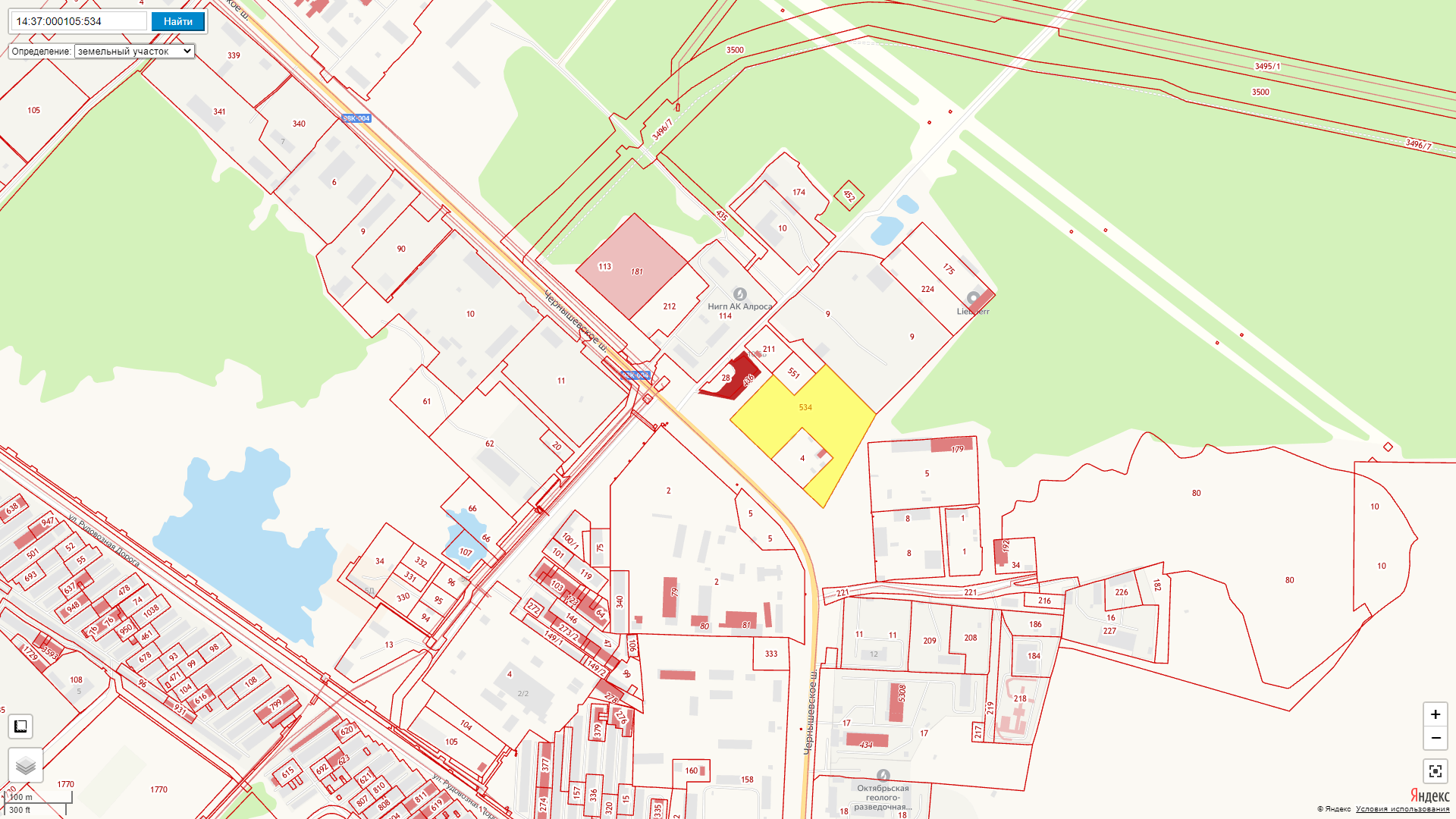 